02.04.2019г. на отделении «ОиПП» проведён классный час в группе 125.Тема классного часа: «Колумб Вселенной».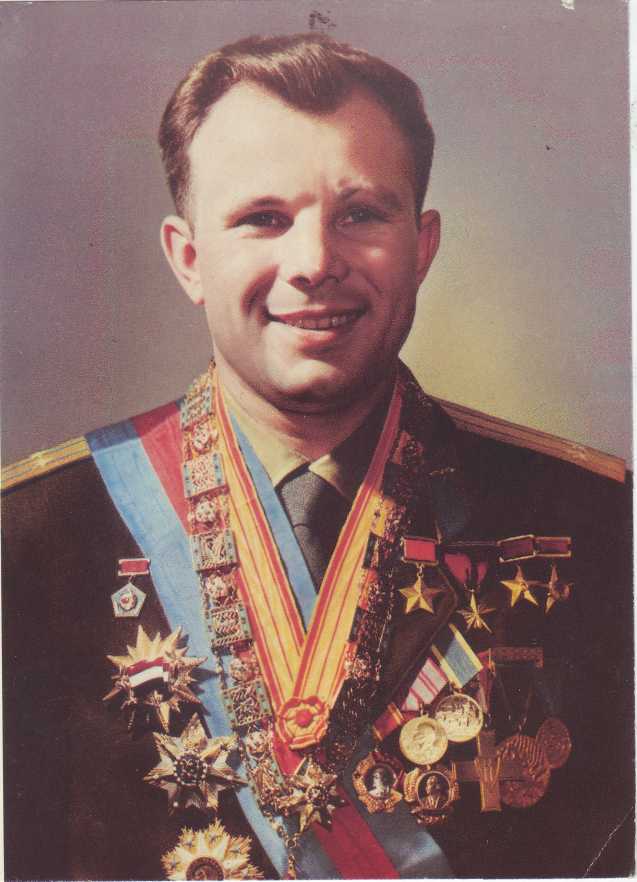 Рождался день двенадцатый апреля, В спокойной предрассветной тишине, Ждал Байконур, ракету ввысь нацеля, Застывши, ждали звёзды в тишине… Курились дымки призрачно и зыбко, Стелилась в небе заревая шаль. И он сказал: - «Поехали!» - с улыбкой, Светящейся стрелой умчался в даль. Взгляд  материнский устремился к сини, Не сомневаясь в стойкости его, Следила благородная Россия За яркой трассой сына своего. Мир замер в восхищенье и тревоге, Таких чудес не знал двадцатый век… 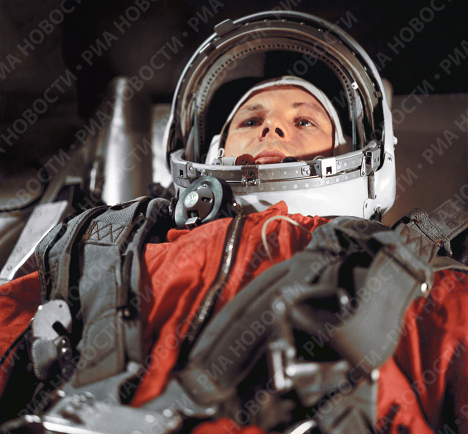 12.04.1961г. В 6:07 с космодрома Байконур стартовала ракета-носитель  "Восток",  которая вывела на околоземную орбиту советский космический корабль "Восток". Впервые в мире космический корабль с человеком на борту ворвался в просторы Вселенной. Во время проведения классных часов использовались такие методы как: показ презентации, библиотекарем Коваленко Л.Н. была проведена беседа на данную тему. 